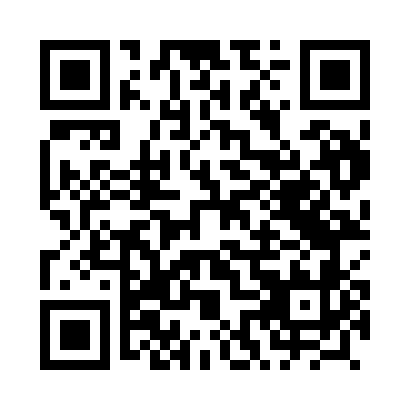 Prayer times for Borkowizna, PolandMon 1 Apr 2024 - Tue 30 Apr 2024High Latitude Method: Angle Based RulePrayer Calculation Method: Muslim World LeagueAsar Calculation Method: HanafiPrayer times provided by https://www.salahtimes.comDateDayFajrSunriseDhuhrAsrMaghribIsha1Mon4:086:0612:345:027:048:542Tue4:056:0312:345:037:068:573Wed4:036:0112:345:047:078:594Thu4:005:5912:335:057:099:015Fri3:575:5712:335:067:119:036Sat3:545:5412:335:087:129:057Sun3:515:5212:335:097:149:088Mon3:485:5012:325:107:169:109Tue3:455:4812:325:117:179:1210Wed3:435:4612:325:127:199:1411Thu3:405:4412:325:137:219:1712Fri3:375:4112:315:147:229:1913Sat3:345:3912:315:157:249:2114Sun3:315:3712:315:177:259:2415Mon3:285:3512:315:187:279:2616Tue3:255:3312:305:197:299:2917Wed3:225:3112:305:207:309:3118Thu3:185:2912:305:217:329:3419Fri3:155:2712:305:227:349:3620Sat3:125:2412:295:237:359:3921Sun3:095:2212:295:247:379:4222Mon3:065:2012:295:257:399:4423Tue3:035:1812:295:267:409:4724Wed2:595:1612:295:277:429:5025Thu2:565:1412:295:287:449:5226Fri2:535:1212:285:297:459:5527Sat2:505:1112:285:307:479:5828Sun2:465:0912:285:317:4810:0129Mon2:435:0712:285:327:5010:0430Tue2:405:0512:285:337:5210:06